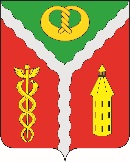 АДМИНИСТРАЦИЯ ГОРОДСКОГО ПОСЕЛЕНИЯ ГОРОД КАЛАЧКАЛАЧЕЕВСКОГО МУНИЦИПАЛЬНОГО РАЙОНАВОРОНЕЖСКОЙ ОБЛАСТИП О С Т А Н О В Л Е Н И Еот 09 июля 2018 г. № 259г. КалачОб утверждении перечня видов муниципального контроля в администрации городского поселения город Калач Калачеевского муниципального района Воронежской областиРассмотрев представление Прокуратуры Калачеевского района от 12.04.2018 № 2-1-2018, в соответствии с п.19 ч.1.статьи 14 Федерального закона от 06.10.2003 N 131-ФЗ "Об общих принципах организации местного самоуправления в Российской Федерации", Постановлением Правительства Воронежской области от 13.09.2011 № 812 «О порядке разработки и утверждения административных регламентов осуществления муниципального контроля органами местного самоуправления Воронежской области», администрация городского поселения город Калач Калачеевского муниципального района Воронежской области п о с т а н о в л я е т:1. Утвердить Перечень видов муниципального контроля и органов местного самоуправления, уполномоченных на их осуществление в администрации городского поселения город Калач согласно приложению.2. Опубликовать настоящее постановление в Вестнике муниципальных правовых актов городского поселения город Калач Калачеевского муниципального района Воронежской области, разместить на официальном сайте администрации.3. Контроль за исполнением настоящего постановления оставляю за собой.Глава администрации городскогопоселения город Калач                                                       Т.В. МирошниковаПриложение к постановлению администрациигородского поселения город Калач постановлению от 09 июля 2018 № 259Перечень видов муниципального контроля в городском поселении город КалачN п/пВид муниципального контроляНормативные правовые акты, регламентирующие осуществление вида муниципального контроля (включая реквизиты с указанием конкретных положений, статей, пунктов, абзацев)Информация об утверждении административного регламента осуществления вида муниципального контроля (включая реквизиты нормативного правового акта)Уполномоченные органы на осуществление вида муниципального контроля1.Муниципальный жилищный контрольст.20 Жилищного кодекса Российской Федерации, п. 6 ч.1ст.16 Федерального закона от 06.10.2003 N 131-ФЗ "Об общих принципах организации местного самоуправления в Российской Федерации"Постановление администрации от 25.07.2013 № 157 «Об утверждении административного регламента по осуществлению муниципального жилищного контроля»Администрация городского поселения город Калач2.Муниципальный контроль за соблюдением требований Правил благоустройства, обеспечения чистоты и порядка в городском поселении город Калачп.25, ч.1 ст.16 и ст.17.1 Федерального закона от 06.10.2003 N 131-ФЗ "Об общих принципах организации местного самоуправления в Российской Федерации"Постановление администрации от ___.___.2018 г. №____ «Об утверждении административного регламента администрации городского поселения город Калач по исполнению муниципальной функции "Осуществление муниципального контроля за соблюдением требований Правил благоустройства, обеспечения чистоты и порядка в городском поселении город Калач»Администрация городского поселения город Калач3.Муниципальный контроль в области торговой деятельностист.16 Федерального закона от 28.12.2009 N 381-ФЗ "Об основах государственного регулирования торговой деятельности в Российской Федерации"Постановление администрации от __.__.2018 г. № ___«Об утверждении административного регламентапроведения проверок юридических лиц и индивидуальных предпринимателей при осуществлении муниципального контроля в области торговой деятельности на территории городского поселения город Калач»Администрация городского поселения город Калач